ПРОЕКТ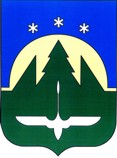 АДМИНИСТРАЦИЯ ГОРОДА ХАНТЫ-МАНСИЙСКАХанты-Мансийского автономного округа-ЮгрыПОСТАНОВЛЕНИЕот  _________________								№  _____О внесении изменений в постановление Администрации города Ханты-Мансийскаот 05.03.2010 № 220 «Об уполномоченныхорганах в сфере организации и обеспеченияотдыха и оздоровления детей, проживающихв городе Ханты-Мансийске»В целях приведения нормативных правовых актов в соответствие с действующим законодательством, руководствуясь статьей 71 Устава города Ханты-Мансийска:1. Внести в постановление Администрации города Ханты-Мансийска от 05.03.2010 № 220 «Об уполномоченных органах в сфере организации и обеспечения отдыха и оздоровления детей, проживающих в городе Ханты-Мансийске» (далее - постановление) следующие изменения:1.1. В преамбуле постановления слова «от 09.10.2010 № 247-п «О целевой программе Ханты-Мансийского автономного округа - Югры «Дети Югры» на 2011 - 2015 годы»:» заменить словами «от 09.10.2013 № 421-п «О государственной программе Ханты-Мансийского автономного округа - Югры «Социальная поддержка жителей Ханты-Мансийского автономного округа - Югры на 2014 - 2020 годы»:».1.2. Подпункт 1.1.2 подпункта 1.1 пункта 1 постановления изложить в следующей редакции: «1.1.2. Организации работы оздоровительных лагерей с дневным пребыванием детей на базе муниципальных образовательных организаций, а также палаточных лагерей на территории города.».1.3. Подпункт 1.1.3 подпункта 1.1 пункта 1 постановления изложить в следующей редакции: «1.1.3. Оплате стоимости питания в оздоровительных лагерях с дневным пребыванием, детям в возрасте от 6 до 17 лет (включительно), палаточных лагерях, детям в возрасте от 8 до 17 лет (включительно), проживающим на территории муниципального образования город Ханты-Мансийск, согласно нормативам стоимости питания в лагерях с дневным пребыванием детей, палаточных лагерях в Ханты-Мансийском автономном округе - Югре.».1.4. Подпункт 1.1.5 подпункта 1.1 пункта 1 постановления изложить в следующей редакции: «1.1.5. Приобретению путевок в организации, обеспечивающие отдых и оздоровление детей, в соответствии с законодательством Российской Федерации о контрактной системе в сфере закупок товаров, работ, услуг для обеспечения государственных и муниципальных нужд.».1.5. Подпункт 1.1.6 подпункта 1.1 пункта 1 постановления изложить в следующей редакции: «1.1.6. Предоставлению детям в возрасте от 6 до 17 лет (включительно), проживающим на территории муниципального образования, путевок в организации, обеспечивающие отдых и оздоровление детей, с оплатой страхования детей, направляемых на отдых и оздоровление, включая время в пути следования до места отдыха и обратно, в том числе оплата страхования детей в оздоровительных лагерях с дневным пребыванием детей.».1.6. Подпункт 1.1.8 подпункта 1.1 пункта 1 постановления изложить в следующей редакции: «1.1.8. Осуществлению контроля за организацией отдыха, оздоровления детей в оздоровительных лагерях с дневным пребыванием детей, организованных на базе муниципальных образовательных организаций, палаточных лагерях на территории города.».1.7. Подпункт 1.1 пункта 1 постановления дополнить подпунктом 1.1.9 следующего содержания: «1.1.9. Организации и обеспечении отдыха и оздоровления детей в возрасте от 6 до 17 лет (включительно) в этнической среде.».1.8. Подпункт 1.2 пункта 1 постановления изложить в следующей редакции: «1.2. Департамент управления финансами Администрации города Ханты-Мансийска по:».1.9. Подпункт 1.3 пункта 1 постановления изложить в следующей редакции: «1.3. Управление физической культуры, спорта и молодежной политики Администрации города Ханты-Мансийска по:».1.10. Подпункт 1.3.1 подпункта 1.3 пункта 1 постановления изложить в следующей редакции: «Организации работы оздоровительных лагерей с дневным пребыванием детей на базе подведомственных муниципальных учреждений, а также палаточных лагерей расположенных на территории города.».1.11. Подпункт 1.3.2 подпункта 1.1 пункта 1 постановления изложить в следующей редакции: «1.3.2. Осуществлению контроля за организацией отдыха, оздоровления детей в оздоровительных лагерях с дневным перебиванием детей, организованных на базе учреждений физкультурно-оздоровительной и спортивной направленности, палаточных лагерях расположенных на территории города.».1.12. В подпункте 1.3.3 подпункта 1.3 пункта 1 постановления слово «учреждения» заменить словом «организации». 1.13. Подпункт 1.3 пункта 1 постановления дополнить подпунктом 1.3.5 следующего содержания: «1.3.5. Организации и обеспечении отдыха и оздоровления детей в возрасте от 6 до 17 лет (включительно) в этнической среде.».1.14. Подпункты 1.5, 1.5.1, 1.5.2, 1.5.3, 1.5.4 пункта 1 постановления считать подпунктами 1.4, 1.4.1, 1.4.2, 1.4.3, 1.4.4 пункта 1 постановления соответственно.1.15. Подпункт 1.4 пункта 1 постановления изложить в следующей редакции: «1.4. Управление культуры Администрации города Ханты-Мансийска по:».1.16. Подпункт 1.4.1 подпункта 1.4 пункта 1 постановления изложить в следующей редакции: «Организации работы оздоровительных лагерей с дневным пребыванием детей на базе подведомственных муниципальных учреждений, а также палаточных лагерей расположенных на территории города.».1.17. Подпункт 1.4.2 подпункта 1.4 пункта 1 постановления изложить в следующей редакции: «Осуществлению контроля за организацией отдыха, оздоровления детей в оздоровительных лагерях с дневным пребыванием детей, организованных на базе учреждений культуры, палаточных лагерях расположенных на территории города.».1.18. В подпункте 1.4.3 подпункта 1.4 пункта 1 постановления слово «учреждения» заменить словом «организации». 1.19. Подпункт 1.4 пункта 1 постановления дополнить подпунктом 1.4.5 следующего содержания: «1.4.5. Организации и обеспечении отдыха и оздоровления детей в возрасте от 6 до 17 лет (включительно) в этнической среде.».1.20. Подпункты 1.7, 1.7.1 пункта 1 постановления считать подпунктом 1.6, 1.6.1 пункта 1 постановления соответственно.1.21. Подпункт 1.6 пункта 1 постановления изложить в следующей редакции: «1.6. Управление опеки и попечительства Администрации города Ханты-Мансийска по:».1.22. В подпункте 1.6.1 подпункта 1.6 пункта 1 постановления слово «(учреждения)» исключить.2. Настоящее постановление вступает в силу после дня его официального опубликования.Глава Администрациигорода Ханты-Мансийска							М.П. РяшинЛИСТ СОГЛАСОВАНИЯк проекту постановления Администрации города Ханты-Мансийска«О внесении изменений в постановление Администрации города Ханты-Мансийска от 05.03.2010 № 220 «Об уполномоченных органах в сфере организации и обеспечения отдыха и оздоровления детей, проживающих в городе Ханты-Мансийске» (документ является МНПА)Проект вносит: Личкун Ю.М., директор Департамента образования Администрации города Ханты-Мансийска, тел. 32-83-80.Исполнитель: Парахин А.А., юрисконсульт юридического и контрольно-ревизионного отдела муниципального казенного учреждения «Управление по учету и контролю финансов образовательных учреждений города Ханты-Мансийска». 32-61-91.Согласовано:Муниципальное образование  Ханты-Мансийского автономного округа – Югрыгородской округ город Ханты-МансийскДЕПАРТАМЕНТ ОБРАЗОВАНИЯ АДМИНИСТРАЦИИ ГОРОДА ХАНТЫ-МАНСИЙСКАЧехова ул., д.71, г. Ханты-Мансийск, Ханты-Мансийский автономный округ - Югра,Тюменская область, Россия, 628007, Тел/факс (3467) 32-83-80Пояснительная запискак проекту постановления Администрации города Ханты-Мансийска«О внесении изменений в постановление Администрации города Ханты-Мансийска от 05.03.2010 № 220 «Об уполномоченных органах в сфере организации и обеспечения отдыха и оздоровления детей, проживающихв городе Ханты-Мансийске»Проект постановления Администрации города Ханты-Мансийска «О внесении изменений в постановление Администрации города Ханты-Мансийска от 05.03.2010 № 220 «Об уполномоченных органах в сфере организации и обеспечения отдыха и оздоровления детей, проживающих в городе Ханты-Мансийске» (далее – проект постановления) разработан Департаментом образования Администрации города Ханты-Мансийска в соответствии с Законами Ханты-Мансийского автономного округа - Югры от 30.12.2009 № 250-оз «Об организации и обеспечении отдыха и оздоровления детей, проживающих в Ханты-Мансийском автономном округе – Югре», от 08.07.2005 № 62-оз «О наделении органов местного самоуправления муниципальных образований отдельными государственными полномочиями Ханты-Мансийского автономного округа – Югры», Уставом города Ханты-Мансийска.Проект постановления разработан в целях наделения органов Администрации города Ханты-Мансийска полномочиями в сфере организации и обеспечения отдыха и оздоровления детей, проживающих в городе Ханты-Мансийске».Вышеуказанный проект постановления не потребует дополнительного финансирования из бюджета города Ханты-Мансийска.	Директор								Ю.М. ЛичкунЛист рассылкик постановлению Администрации города Ханты-Мансийска «О внесении изменений в постановление Администрации города Ханты-Мансийска от 05.03.2010 № 220 «Об уполномоченных органах в сфере организации и обеспечения отдыха и оздоровления детей, проживающихв городе Ханты-Мансийске»Первому заместителю Главы Администрации города Ханты-Мансийска Дунаевской Н.А. – 1 экз.2. Заместителю Главы Администрации города Ханты-Мансийска Черкуновой И.А. – 1 экз.3. Заместителю Главы Администрации города Ханты-Мансийска Марютину Т.В. – 1 экз.4. Начальнику юридического управления Администрации города Ханты-Мансийска Романюку А.С. – 1 экз.5. Начальнику управления культуры Администрации города Ханты-Мансийска Липарчук Н.А. – 1 экз.6. Начальнику управления физической культуры, спорта и молодежной политики Администрации города Ханты-Мансийска Лавренову А.В. – 1 экз.7. Директору Департамента образования Администрации города Ханты-Мансийска Личкуну Ю.М. – 1 экз.Муниципальное образование  Ханты-Мансийского автономного округа – Югрыгородской округ город Ханты-МансийскДЕПАРТАМЕНТ ОБРАЗОВАНИЯ АДМИНИСТРАЦИИ ГОРОДА                                 ХАНТЫ-МАНСИЙСКАЧехова ул., д.71, г. Ханты-Мансийск, Ханты-Мансийский автономный округ - Югра,Тюменская область, Россия, 628007, Тел/факс (3467) 32-83-80Исх. № _______                                                               «___» ___________ 2015 годаЗаключениео проведенной антикоррупционной экспертизепроекта постановления Администрации города Ханты-Мансийска«О внесении изменений в постановление Администрации города Ханты-Мансийска от 05.03.2010 № 220 «Об уполномоченных органах в сфере организации и обеспечения отдыха и оздоровления детей, проживающихв городе Ханты-Мансийске»Настоящее заключение подготовлено по результатам проведенной антикоррупционной экспертизы проекта постановления Администрации города Ханты-Мансийска «О внесении изменений в постановление Администрации города Ханты-Мансийска от 05.03.2010 № 220 «Об уполномоченных органах в сфере организации и обеспечения отдыха и оздоровления детей, проживающих в городе Ханты-Мансийске».Разработанный Департаментом образования Администрации города Ханты-Мансийска проект постановления Администрации города Ханты-Мансийска носит нормативный характер.В процессе антикоррупционной экспертизы кроме положений Федерального закона от 17.07.2009 № 172-ФЗ «Об антикоррупционной экспертизе нормативных правовых актов и проектов нормативных правовых актов», постановления Правительства Российской Федерации от 26.02.2010 № 96 «Об антикоррупционной экспертизе нормативных правовых актов и проектов нормативных правовых актов» и Порядка проведения антикоррупционной экспертизы проектов муниципальных нормативных правовых актов и действующих муниципальных нормативных правовых актов Администрации города Ханты-Мансийска, утвержденного постановлением Администрации города Ханты-Мансийска от 25.11.2011 № 1339 использованы Федеральный закон от 06.10.2003 № 131-ФЗ «Об общих принципах организации местного самоуправления в Российской Федерации», Устав города Ханты-Мансийска.Коррупциогенные факторы, устанавливающие для правоприменителя необоснованно широкие пределы усмотрения или возможности необоснованного применения исключений из общих правил, а также содержащие неопределенные, трудновыполнимые и (или) обременительные требования к гражданам и организациям, в проекте правового акта не выявлены.Директор								Ю.М. Личкун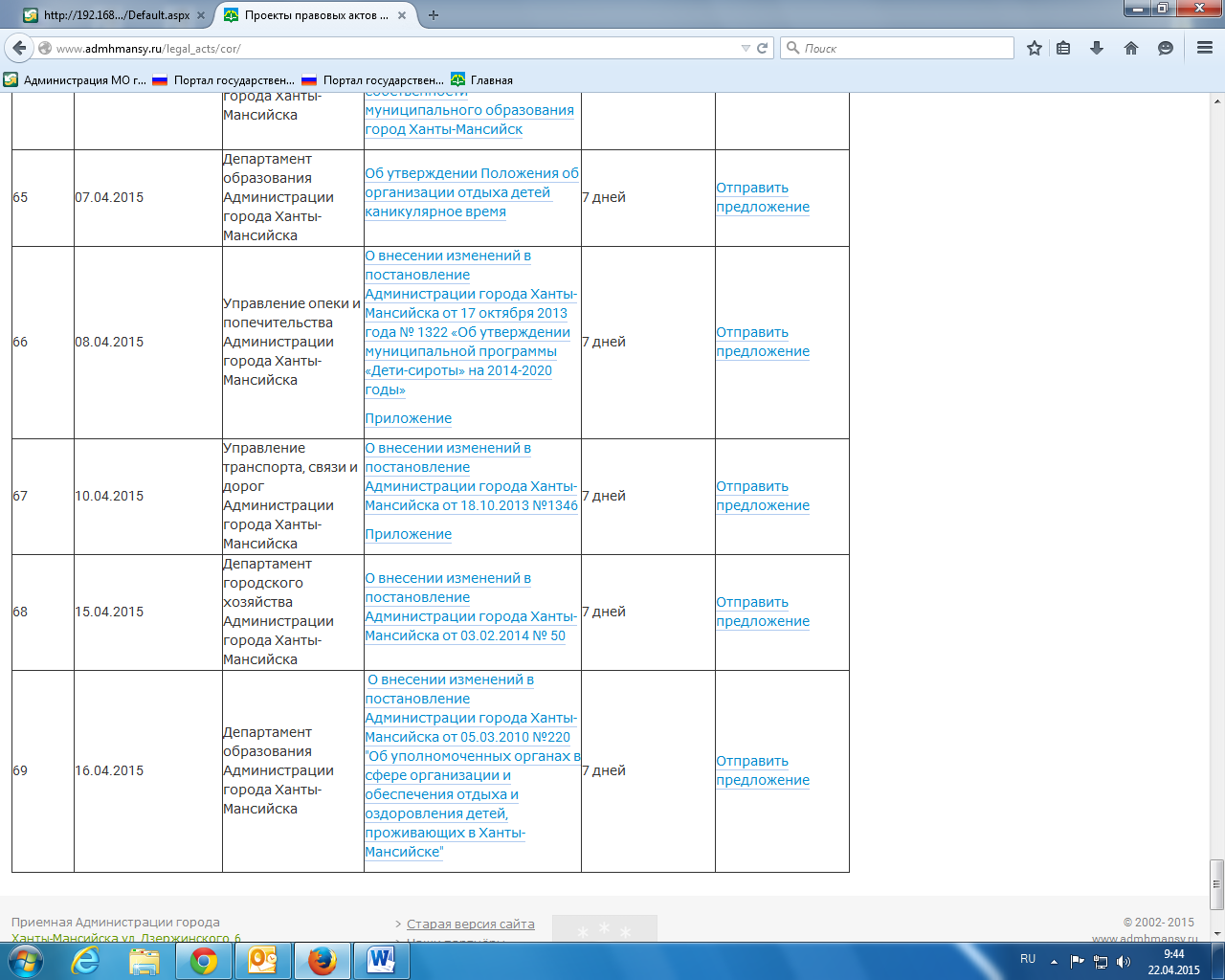 Ф.И.О., должностьПредложения, замечанияПодписьДата получения проектаДата согласования проектаРезультаты анализа нормативного правового акта на коррупциогенностьДунаевская Н.А.,Первый заместитель Главы Администрации города Ханты-МансийскаЧеркунова И.А.,заместитель Главы Администрации города Ханты-МансийскаМарютин Т.В., заместитель Главы Администрации города Ханты-МансийскаЛичкун Ю.М., директор Департамента образования Администрации города Ханты-МансийскаРоманюк А.С., начальник юридического управления Администрации города Ханты-Мансийска  Липарчук Н.А.,начальник управления культуры Администрации города Ханты-МансийскаЛавренов А.В.,начальник управления физической культуры, спорта и молодежной политики Администрации города Ханты-Мансийска